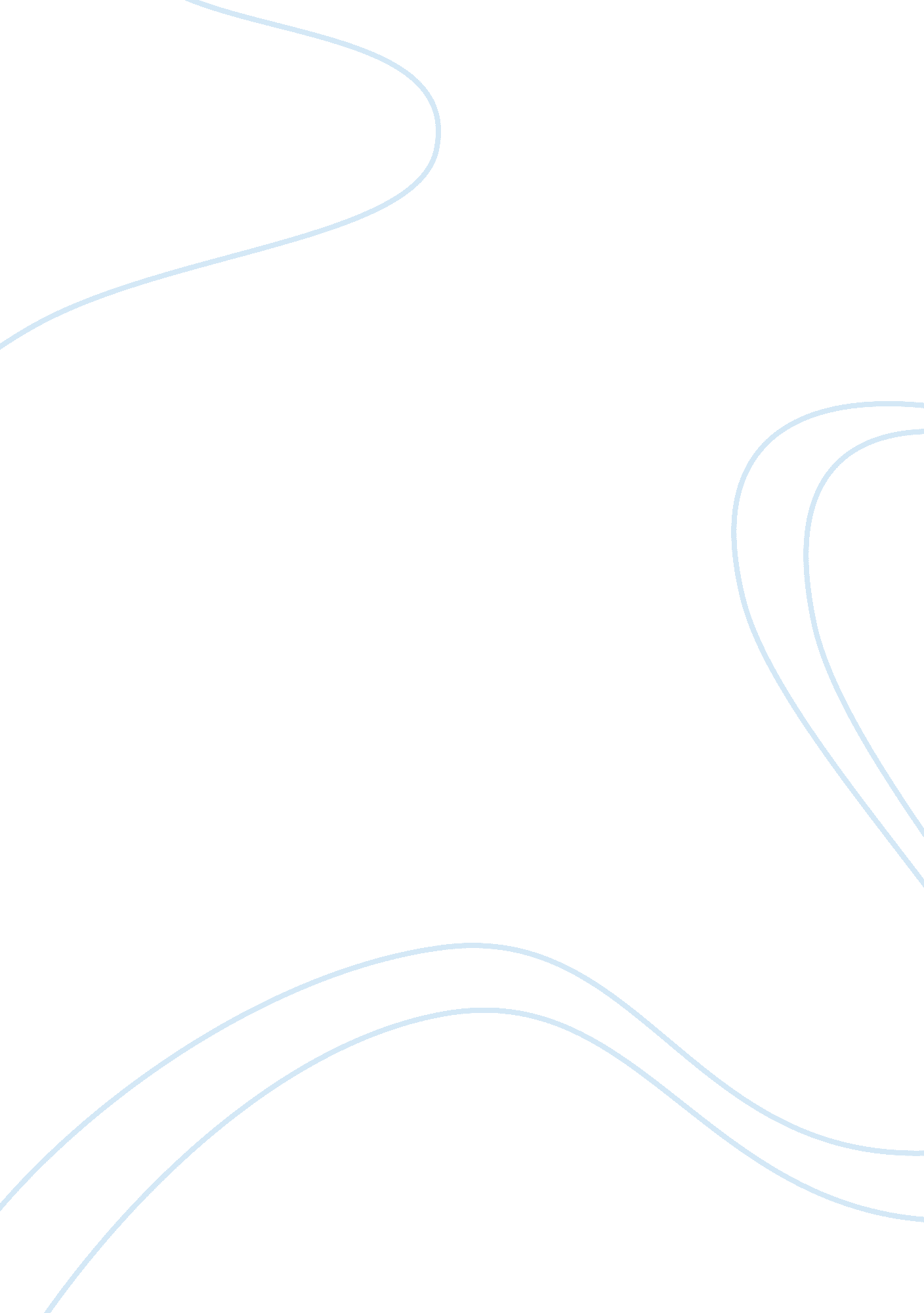 Financial plan jlk padFinance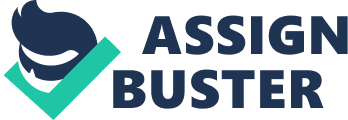 Financial Plan JLK Pad A financial plan is a comprehensive projection of financial tolls that are used todetermine the financial requirements of a business as well as forecasting its future liquidity and profitability (Winston 29). The tools are group financial statements, which include- 
1. Starting a projected Balance Sheet statement 
2. Projected Income Statement 
3. Statement of cash Flow 
4. Notes to the Financial Plan 
The financial forecast below is based on the following assumptions:- 
1. Sales forecast for the next three years on yearly basis. The sales of the electronic products are as shown in the income statement forecast. 
2. Costs are spread uniformly through the twelve months in a year for three years. This will entail annual maintenance costs. 
The projections are as follows:- 
1. Projected Balance Sheet Statement. 
Year 1$ 
Year 2$ 
Year 3$ 
Cash 
25, 000 
25, 000 
25, 000 
Marketable securities 
729. 000 
54, 000 
870, 000 
Accounts receivable 
17, 480 
100, 250 
190, 000 
Total current assets 
771, 480 
179, 250 
1, 085, 000 
Total assets 
771, 480 
179, 250 
1, 085, 000 
Accounts payable 
350 
850 
850 
Total current liabilities 
350 
850 
850 
Total liabilities 
350 
850 
850 
Retained earnings 
(89, 075) 
(67, 488) 
(145, 000) 
Other equities 
850, 000 
850, 000 
850, 000 
Total liabilities and Equities 
682, 755 
112, 612 
940, 850 
2. Projected Income Statement 
Year 1$ 
Year 2$ 
Year 3$ 
Revenues 
Bills 
92, 000 
102, 250 
103. 000 
Travel 
12, 000 
16, 000 
20, 000 
Administration 
6, 000 
8, 000 
10, 000 
Total revenues 
110, 000 
126, 250 
133, 000 
Costs of sales 
Direct travel 
12, 000 
16, 000 
20, 000 
Gross margin 
98, 000 
110, 250 
113, 000 
Expenses 
Marketing 
10, 000 
5, 000 
4, 000 
Salaries 
60, 000 
65, 000 
70, 000 
Communication 
2, 000 
2, 500 
3, 000 
Maintenance 
500 
600 
700 
Depreciation 
3, 500 
3, 500 
3, 500 
Lease 
5, 000 
5, 000 
5, 000 
Travel expenses 
1, 800 
1, 900 
2, 100 
Total expenses 
82, 800 
83500 
88, 300 
PBT 
15, 200 
26, 750 
24, 700 
Tax estimate 
3, 600 
2, 000 
3, 000 
PAT 
11, 600 
24, 750 
21, 700 
3. Statement of cash flow 
Year 1$ 
Year 2$ 
Year 3$ 
Operating profits 
15, 200 
26, 750 
21, 700 
Cash income tax 
70, 800 
82, 000 
89, 000 
Operations funds 
720, 000 
830, 500 
900, 000 
Increase in working capital 
90, 000 
150, 000 
170, 000 
Cash flow from operations 
754, 400 
925, 250 
1, 002, 700 
Non operating income 
11, 100 
15, 800 
19, 000 
Investments 
650. 000 
- 
- 
Net cash flows 
1, 415, 500 
941, 050 
1, 021, 700 

4. Notes for the financial plan 
a) The asset base of the company is expected to grow steadily over the years with a decline at the second year. The decline at year two could be attributed to the hard economic times anticipated during the same time. Resumption in growth is expected to start immediately. 
b) As observed in the projections above, it is highly anticipated that there would be a tremendous growth in profitability. Profitability is a measure of growth; therefore it means that the business is growth oriented. 
c) The trend of the net cash flows the future liquidity of the firm. Liquidity simply means that the firm is able successfully in the near future. 
Work cited 
Ryan, Joan. Personal Financial Literacy. Mason: Cengage Learning, 2011. Print. 
Winston, William J. Marketing for financial services. New York: Routledge, 1986. Print. 